ВСЕМИРНЫЙ ДЕНЬ ЧИСТОТЫНаши эколята-дошколята присоединились к масштабному проекту #СДЕЛАЕМ, посвященному Всемирному дню чистоты - 2020. Цель проекта – объединить в каждой стране общественность, власть, бизнес и СМИ в одну команду для эффективной очистки природы от свалок и сохранения устойчивой чистоты, опираясь на единый план: осознать глубину проблемы, выявить несанкционированные свалки на природе, убрать их и сохранить чистоту благодаря системному подходу.«Сделаем!» в России – это гражданский проект. Акцию организуют добровольцы. В один день, 19 сентября 2020 года, уборка прошла в 150 странах, в том числе и России. Глобальная уборка – первый шаг, который привлечет внимание к проблеме мусора и станет началом пути по ее системному решению.Наши воспитанники со своим воспитателем  Кцоевой С.Г. установили контейнеры для сбора «опасных» отходов – лампочек и батареек перед входом в детский сад. Мы уверены, что поддержание России в чистоте, - это общая наша задача.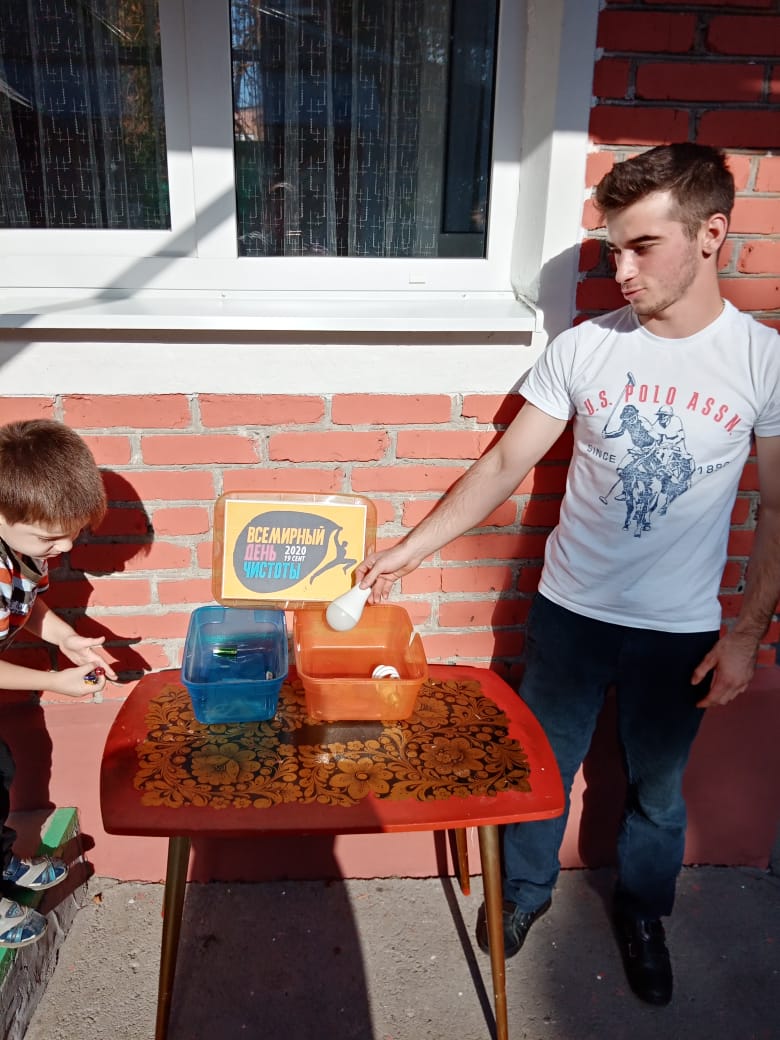 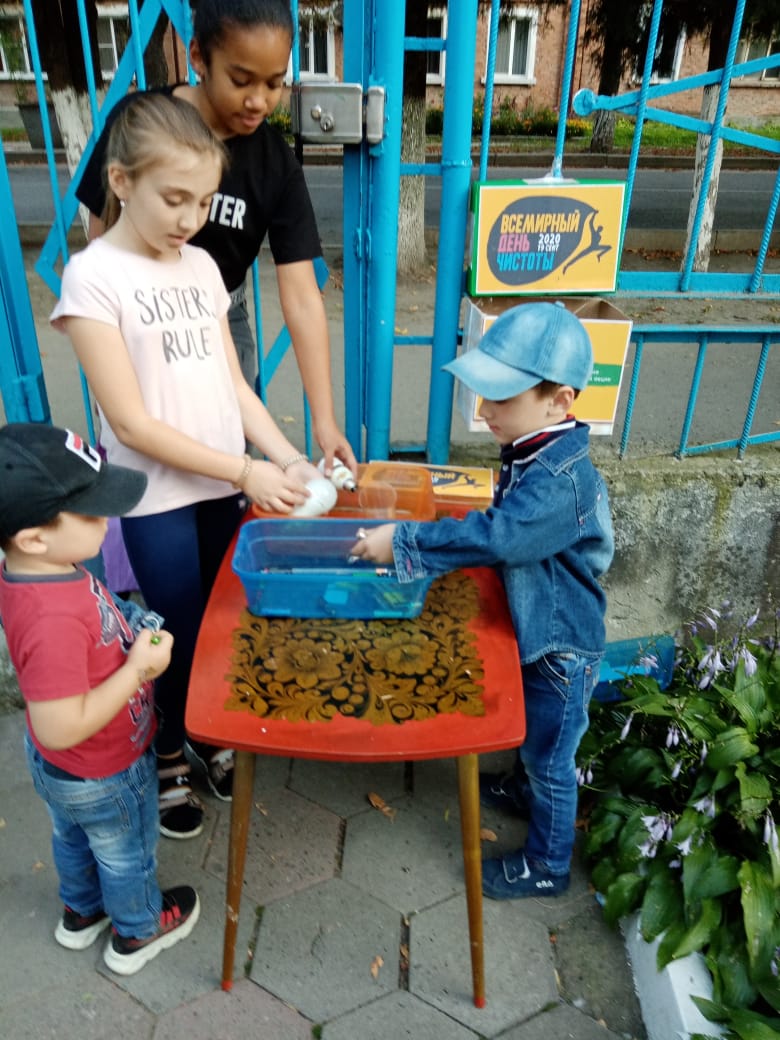 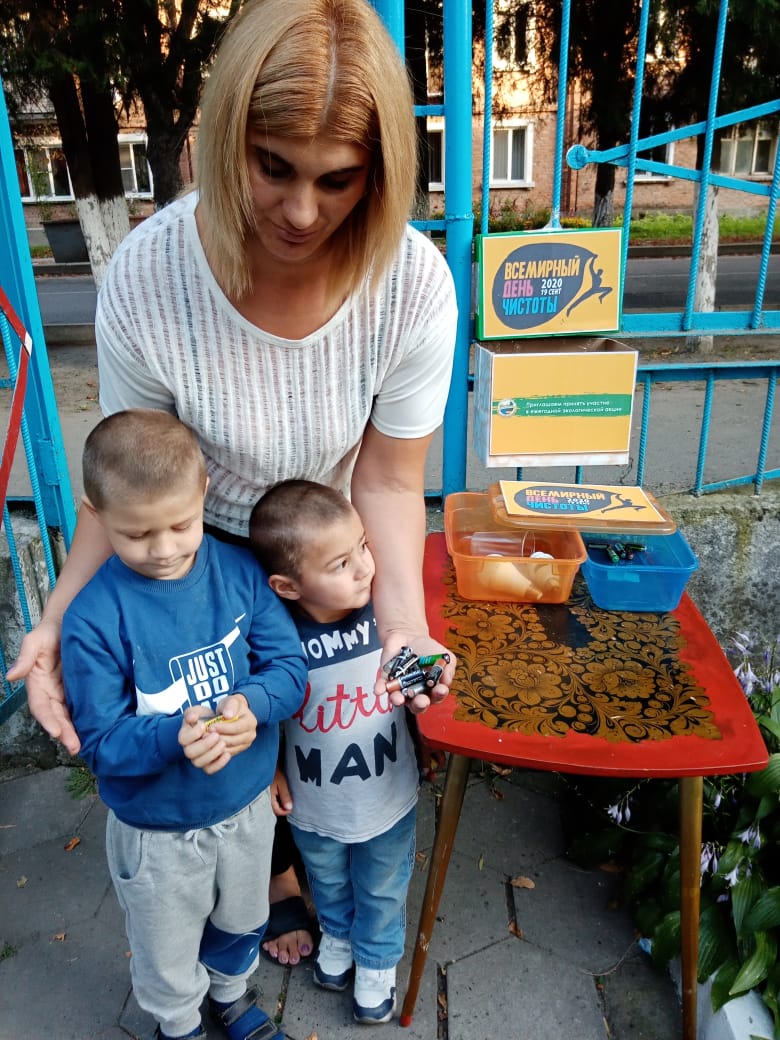 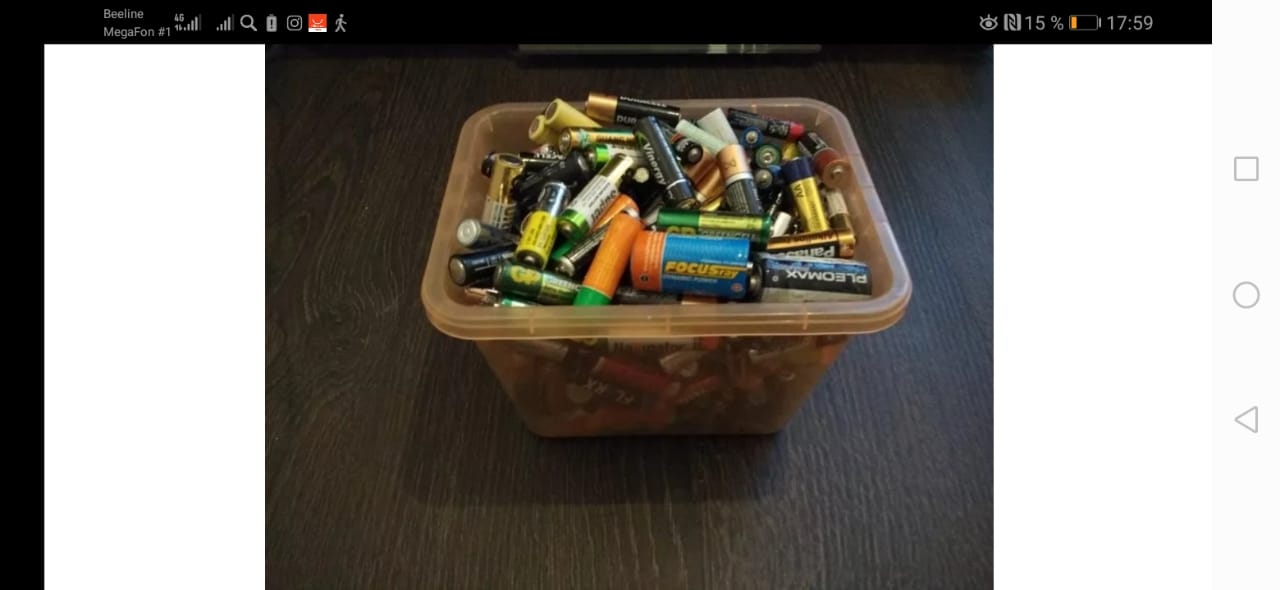 